                 Phänomene zur Influenz und Polarisation: Phänomen 2 (BF, LF)Material: 2 Metallkugeln auf Isolierfüßen, PVC-Stab, Schurwolle oder Wolltuch, Glimmlampe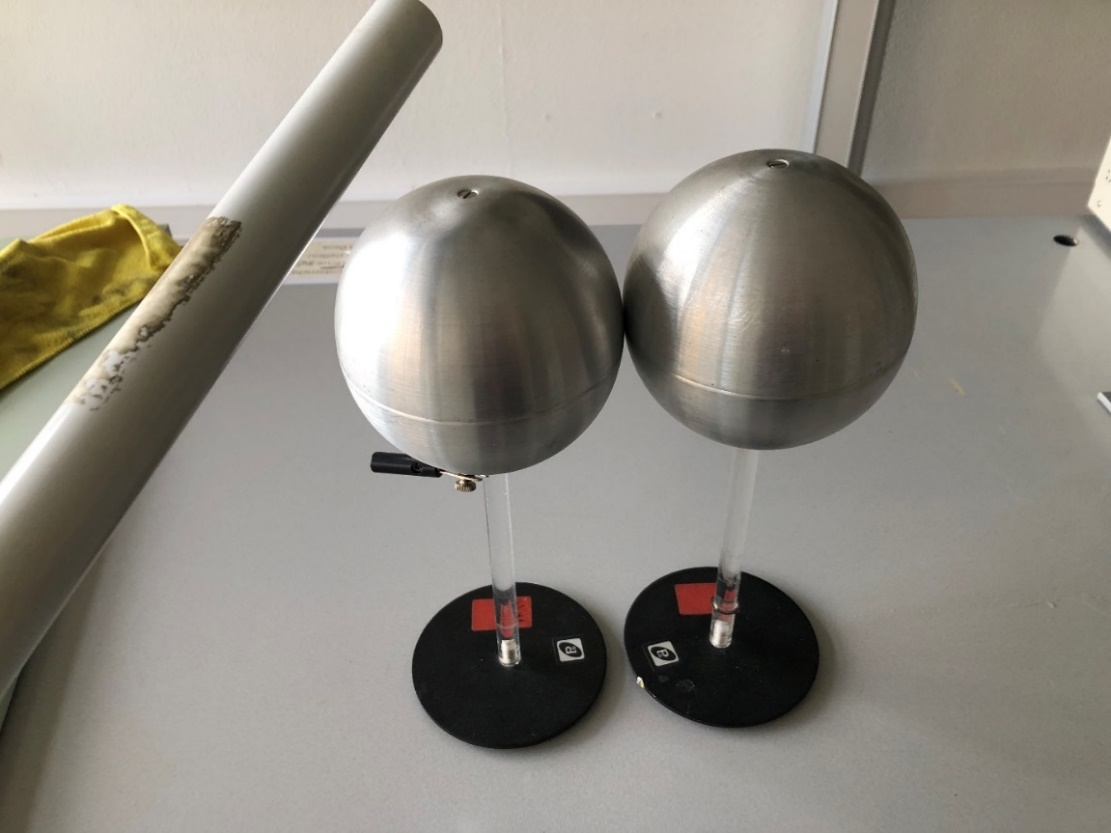 Führen Sie den Versuch in folgenden Schritten durch und notieren Sie ihre Beobachtungen.Stellen Sie die beiden Kugeln dicht nebeneinander, sodass sie sich berühren.Reiben Sie das PVC-Rohr mit der Wolle.Nähern Sie das Rohr der linken Kugel an, ohne sie zu berühren.Ziehen Sie die rechte Kugel weg (bitte nur den Fuß berühren).Entfernen Sie den PVC-Stab.Nehmen Sie die Glimmlampe so in die Hand, dass Sie nur ein Ende berühren. Berühren Sie mit dem anderen Ende die rechte Kugel und beobachten Sie dabei die Glimmlampe.Beobachtung: ____________________________________________________________________________________________________________________________________________________________________________________________________________Berühren Sie nun die linke Kugel mit der Glimmlampe und beobachten Sie dabei die Glimmlampe.Beobachtung: ___________________________________________________________________________________________________________________________________________________________________________________________________________Welche Schlussfolgerungen ziehen Sie aus Ihren Beobachtungen?____________________________________________________________________________________________________________________________________________________________________________________________________________ Erklären sie die Beobachtungen mit Hilfe einer Argumentationskette: Bringen Sie die Kärtchen für das Argumentationsschema in eine sinnvolle Reihenfolge.Formulieren Sie ihre Erklärung.Hinweis: Die Ursachen am Anfang und die Wirkungen am Ende des Phänomens sind orange, weitere Ursachen und Wirkungen sind blau und Vermittlungen weiß mit einem Pfeil dargestellt.Erklärung: ________________________________________________________________________________________________________________________________________________________________________________________________________________________________________________________________________________________________________________________________________________________________________________________________________________________________________________________________________________________________________________________________________________________________________________________________________________________________________________________________________________Kärtchen für das Argumentationsschema zum Ausschneiden: